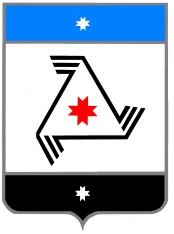 Р Е Ш Е Н И ЕСовет депутатов муниципального образования«Балезинский район»«Балезино ёрос» муниципал кылдытэтысь депутатъёслэн  КенешсыПРОЕКТО едином налоге на вмененный доход для отдельных видов предпринимательской деятельности на территории муниципального образования «Балезинский район»В соответствии с главой 26.3 части второй Налогового Кодекса Российской Федерации, руководствуясь Уставом муниципального образования «Балезинский район», Совет депутатов   муниципального образования «Балезинский район» РЕШАЕТ:1. На территории муниципального образования «Балезинский района»  единый налог на вмененный  доход вводиться в отношении следующих видов предпринимательской деятельности: 1) оказания бытовых услуг. Коды видов деятельности в соответствии с Общероссийским классификатором видов экономической деятельности и коды услуг в соответствии с Общероссийским классификатором продукции по видам экономической деятельности, относящихся к бытовым услугам, определяются Правительством Российской Федерации;2) оказания ветеринарных услуг;3) оказания услуг по ремонту, техническому обслуживанию и мойке автомототранспортных средств;4) оказания услуг по предоставлению во временное владение (в пользование) мест для стоянки автомототранспортных средств, а также по хранению автомототранспортных средств на платных стоянках (за исключением штрафных автостоянок);5) оказания автотранспортных услуг по перевозке пассажиров и грузов, осуществляемых организациями и индивидуальными предпринимателями, имеющими на праве собственности или ином праве (пользования, владения и (или) распоряжения) не более 20 транспортных средств, предназначенных для оказания таких услуг;6) розничной торговли, осуществляемой через магазины и павильоны с площадью торгового зала не более 150 квадратных метров по каждому объекту организации торговли; 7) розничной торговли, осуществляемой через объекты стационарной торговой сети, не имеющей торговых залов, а также объекты нестационарной торговой сети;8) оказания услуг общественного питания, осуществляемых через объекты организации общественного питания с площадью зала обслуживания посетителей не более 150 квадратных метров по каждому объекту организации общественного питания; 9) оказания услуг общественного питания, осуществляемых через объекты организации общественного питания, не имеющие зала обслуживания посетителей;10) распространения наружной рекламы с использованием рекламных конструкций;11) размещения рекламы с использованием внешних и внутренних поверхностей транспортных средств;12) оказания услуг по временному размещению и проживанию организациями и предпринимателями, использующими в каждом объекте предоставления данных услуг общую площадь помещений для временного размещения и проживания не более 500 квадратных метров;13) оказания услуг по передаче во временное владение и (или) в пользование торговых мест, расположенных в объектах стационарной торговой сети, не имеющих торговых залов, объектов нестационарной торговой сети, а также объектов организации общественного питания, не имеющих зала обслуживания посетителей;14) оказания услуг по передаче во временное владение и (или) в пользование земельных участков для размещения объектов стационарной и нестационарной торговой сети, а также объектов организации общественного питания.2.	Установить, что при  определении величины базовой доходности базовая доходность, указанная в пункте 3 статьи 346.29 Налогового Кодекса Российской Федерации корректируется (умножается) на коэффициент К2, который определяется как произведение значений, учитывающее их влияние на результат предпринимательской деятельности факторов, предусмотренных настоящим решением, по следующей формуле:К2=А1*А2, гдеА1 – значение, учитывающее ассортимент товаров (работ, услуг);А2–значение, учитывающее особенности места ведения предпринимательской деятельности;Величина корректирующего коэффициента К2 определяется с точностью до третьего знака после запятой в соответствии с арифметическими правилами округления. Установить, что если значение не применяется для расчёта по конкретному виду деятельности, и (или) если значение не установлено, то оно считается равным единице. 3.	Утвердить прилагаемые значения А1, А2. (Приложения №№ 1,2).4.	Настоящее Решение вступает в силу с момента принятия и распространяет свое действие на правоотношения возникшие с 01 января 2019 года.5.	Со дня вступления в силу настоящего решения признать утратившим силу решение Совета депутатов муниципального образования «Балезинский район» от 15 ноября 2012 № 8-60 «О едином налоге на вменённый доход для отдельных видов деятельности на территории МО «Балезинский район».6. Настоящее Решение опубликовать в районной газете «Вперед» и разместить на официальном сайте Администрации Балезинского района.Председатель Совета депутатов муниципального образования «Балезинский район»	                    Н.В. БабинцевПроект Решения вноситГлава муниципального образования «Балезинский район»                                                             Ю.В. НовойдарскийСогласовано:     Зам. главы Администрации-      начальник Управления финансов                                                    И.П. Черепанова     начальник отдела экономики                                                           Т.В. Борисова     начальник правового отдела                                                            Г.А. Касимова     руководителя аппарата 	Е.В. УшковПриложение №1к решению Совета депутатов муниципального образования «Балезинский район»  от « ___»_________ 2018 года   №______Значение А1,учитывающее ассортимент товаров (работ, услуг)*- при оказании нескольких видов бытовых услуг, имеющие различные значения А1 установленные настоящим приложением, применяется наибольшее значение.**- при реализации товаров, имеющих различные значения А1, установленные настоящим приложением, применяется наибольшее значение.***- при оказании на территории одного объекта организации общественного питания услуг, имеющих различные значения А1, установленные настоящим приложением применяется наибольшее значение.Приложение № 2к решению Совета депутатов муниципального образования «Балезинский район»  от « ___»_________ 2018 года   №______Значение А2,учитывающее особенности места ведения предпринимательской деятельности№ Виды предпринимательской деятельностиЗначение А11Оказание бытовых услуг* Услуги бань и  прачечных, услуги фотоателье и фотолабораторий, ремонт и пошив швейных изделий, ремонт, пошив и вязание трикотажных изделий, ремонт и пошив обуви, химическая чистка и крашение, ремонт часов, ритуальные услуги. 0,2Другие виды бытовых услуг0,32Оказание автотранспортных услуг по перевозке пассажиров, осуществляемых организациями и индивидуальными предпринимателями, имеющими на праве собственности или ином праве (пользования, владения и (или) распоряжения) не более 20 транспортных средств, предназначенных для оказания таких услугДо 4 посадочных мест включительно1,0От 5 и более посадочных мест0,753Розничная торговля, осуществляемая через магазины и павильоны с площадью торгового зала не более 150 квадратных метров по каждому объекту организации торговли**Непродовольственные товарыСпиртосодержащая не пищевая продукция0,8Медикаменты и продукция медицинского назначения0,21Другие непродовольственные товары0,25Продовольственные товарыС продажей алкогольной продукции0,5Без продажи алкогольной продукции0,254Розничная торговля, осуществляемая через объекты стационарной торговой сети, не имеющей торговых залов, а также объекты нестационарной торговой сети **Непродовольственные товарыМедикаменты и продукция медицинского назначения0,13Другие непродовольственные товары0,55Продовольственные товарыХлебобулочные изделия0,15Продовольственные товары с продажей   пива и табачных  изделий0,8Другие продовольственные товары без продажи пива и табачных изделий0,35Оказание услуг общественного питания, осуществляемых через объекты организации общественного питания с площадью зала обслуживания посетителей не более 150 квадратных метров по каждому объекту организации общественного питания***С продажей алкогольной продукции0,4Без продажи алкогольной продукции0,156Оказания услуг по передаче во временное владение и (или) пользование торговых мест, расположенных в объектах стационарной торговой сети, не имеющих торговых залов, объектов нестационарной торговой сети, а также объектов организации общественного питания, не имеющих зала обслуживания посетителейПродовольственные товары0,7Непродовольственные товары0,87Оказания услуг по передаче во временное владение и (или) пользование земельных участков для размещения объектов стационарной и нестационарной торговой сети, а также объектов организации общественного питанияПродовольственные товары0,7Непродовольственные товары0,8№ Виды предпринимательской деятельностиЗначение А21Оказание бытовых услуг- посёлок  Балезино0,7- село Андрейшур, деревня Большой Варыж, деревня Верх-Люкино, деревня Воегурт, деревня Исаково, село Каменное Заделье, село Карсовай, деревня Кестым, деревня Киршонки, деревня Кожило, село Люк, село Пыбья, село Сергино, село Турецкое, деревня Эркешево, село Юнда, деревня Оросово,  деревня Падера, деревня Котегово, деревня Ушур, деревня Ново-Волково, Балезино-3, село Балезино, деревня  Быдыпи, деревня  Такапи, деревня  Нурызово0,25- в других населённых пунктах0,052Оказание ветеринарных услуг- посёлок Балезино0,4- в других населённых пунктах0,33Оказание услуг по ремонту, техническому обслуживанию  и мойке автотранспортных средств- посёлок  Балезино0,3- в других населённых пунктах0,3- вне населённых пунктов, вдоль дорог1,04Оказание услуг по предоставлению во временное владение (в пользование) мест для стоянки автотранспортных средств, а также по хранению автотранспортных средств на платных стоянках (за исключением штрафных автостоянок) - посёлок  Балезино0,6- в других населённых пунктах0,35Оказание автотранспортных услуг по перевозке пассажиров и грузов, осуществляемых организациями и индивидуальными предпринимателями, имеющими на праве собственности или ином праве (пользования, владения и (или) распоряжения) не более 20 транспортных средств, предназначенных для оказания таких услуг- посёлок  Балезино1,0- в других населённых пунктах0,96Розничная торговля, осуществляемая через магазины и павильоны с площадью  торгового зала не более 150 квадратных метров по каждому объекту организации торговли- посёлок  Балезино0,8-село Карсовай0,5- село Андрейшур, деревня Большой Варыж, деревня Верх-Люкино, деревня Воегурт, деревня Исаково, село Каменное Заделье, деревня Кестым, деревня Киршонки, деревня Кожило, село Люк, село Пыбья, село Сергино, село Турецкое, деревня Эркешево, село Юнда, деревня Оросово,  деревня Падера, деревня Котегово, деревня Ушур, деревня Ново-Волково, Балезино-3, село Балезино, деревня  Быдыпи, деревня  Такапи, деревня  Нурызово0,2- в других населённых пунктах0,2- вне населённых пунктов, вдоль дорог1,07Розничная торговля, осуществляемая через объекты стационарной торговой сети, не имеющей торговых залов, а также объекты нестационарной торговой сети- посёлок  Балезино0,8- село Карсовай0,5- село Андрейшур, деревня Большой Варыж, деревня Верх-Люкино, деревня Воегурт, деревня Исаково, село Каменное Заделье, деревня Кестым, деревня Киршонки, деревня Кожило, село Люк, село Пыбья, село Сергино, село Турецкое, деревня Эркешево, село Юнда, деревня Оросово,  деревня Падера, деревня Котегово, деревня Ушур, деревня Ново-Волково, Балезино-3, село Балезино, деревня  Быдыпи, деревня  Такапи, деревня  Нурызово0,2- в других населённых пунктах0,2- вне населённых пунктов, вдоль дорог1,08Оказание услуг общественного питания, осуществляемых через объекты организации общественного питания с площадью зала обслуживания посетителей не более 150 квадратных метров по каждому объекту организации общественного питания- посёлок  Балезино0,8- село Карсовай0,45- в других населённых пунктах0,4- вне населённых пунктов, вдоль дорог1,09Оказание услуг общественного питания, осуществляемых через объекты организации общественного питания, не имеющие зала обслуживания посетителей- посёлок  Балезино0,7- село Карсовай0,4- в  других населённых пунктах0,3510Распространение  наружной рекламы с использованием рекламных конструкций- посёлок  Балезино0,3- в других населённых пунктах0,15 - вне населённых пунктов, вдоль дорог1,011Размещение рекламы на транспортных средствах- посёлок  Балезино0,3- в других населённых пунктах0,2- вне населённых пунктов, вдоль дорог1,012Оказание услуг по временному размещению и проживанию организациями и предпринимателями, использующими в каждом объекте предоставления данных услуг общую площадь помещений для временного размещения и проживания не более 500 квадратных метров- посёлок  Балезино0,2- в других населённых пунктах0,113Оказания услуг по передаче во временное владение и (или) пользование торговых мест, расположенных в объектах стационарной торговой сети, не имеющих торговых залов, объектов нестационарной торговой сети, а также объектов организации общественного питания, не имеющих зала обслуживания посетителей;- посёлок  Балезино1,0- в других населённых пунктах1,014Оказания услуг по передаче во временное владение и (или) пользование земельных участков для размещения объектов стационарной и нестационарной торговой сети, а также объектов организации общественного питания- посёлок  Балезино0,3- в других населённых пунктах0,2